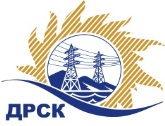 Акционерное Общество«Дальневосточная распределительная сетевая  компания»Протокол № 305/МКС-ВПзаседания закупочной комиссии по запросу котировок в электронной форме  на право заключения договора  поставки: Трансформаторы напряжения, лот № 875.1 раздел  2.2.2.  ГКПЗ 201931907722469- ЕИСКОЛИЧЕСТВО ПОДАННЫХ ЗАЯВОК НА УЧАСТИЕ В ЗАКУПКЕ: 5 (пять) заявок.КОЛИЧЕСТВО ОТКЛОНЕННЫХ ЗАЯВОК:  2 заявки.ВОПРОСЫ, ВЫНОСИМЫЕ НА РАССМОТРЕНИЕ ЗАКУПОЧНОЙ КОМИССИИ: О  рассмотрении результатов оценки заявок Участников.Об отклонении заявки участника ООО «ТОРГОВЫЙ ДОМ "ПЕРМСНАБ» Об отклонении заявки участника ООО  «КОМПЛЕКСНЫЕ СИСТЕМЫ»О признании заявок соответствующими условиям Документации о закупке.О ранжировке заявок.О выборе победителя закупки.ВОПРОС 1 «О рассмотрении результатов оценки заявок Участников»РЕШИЛИ:Признать объем полученной информации достаточным для принятия решения.Принять к рассмотрению заявки следующих участников:ВОПРОС №2. Об отклонении заявки Участника ООО «ТОРГОВЫЙ ДОМ "ПЕРМСНАБ»РЕШИЛИ:1. Отклонить заявку Участника ООО «ТОРГОВЫЙ ДОМ "ПЕРМСНАБ»  от дальнейшего рассмотрения на основании п.4.9.6 а) Документации о закупке, как несоответствующую следующим требованиям:ВОПРОС №3. Об отклонении заявки Участника ООО  «КОМПЛЕКСНЫЕ СИСТЕМЫ»РЕШИЛИ:1. Отклонить заявку Участника ООО  «КОМПЛЕКСНЫЕ СИСТЕМЫ» от дальнейшего рассмотрения на основании п.4.9.6 а) Документации о закупке, как несоответствующую следующим требованиям:ВОПРОС 4.  «О признании заявок соответствующими условиям Документации о закупке»РЕШИЛИ:Признать заявки: Общество с ограниченной ответственностью "СТЛ-МОНТАЖ", Общество с ограниченной ответственностью «Востокэлектрооборудование», Общество с ограниченной ответственностью "НЕВАЭНЕРГОПРОМ" соответствующими условиям Документации о закупке и принять их к дальнейшему рассмотрению.ВОПРОС 5 «О ранжировке заявок»РЕШИЛИ:Утвердить итоговую ранжировку заявок:ВОПРОС 4 «О выборе победителя закупки»РЕШИЛИ:1. Признать Победителем закупки Участника, занявшего 1 (первое) место в ранжировке по степени предпочтительности для Заказчика: Общество с ограниченной ответственностью«Востокэлектрооборудование» НН/КПП2721137823/272101001 ОГРН 1062721088132) на условиях: с ценой заявки 2 204 698,65 руб. без учета НДС. Условия оплаты: Предварительная оплата (авансирование) в размере 30% от стоимости товара - в течение 30 (тридцати) календарных дней с даты подписания настоящего договора при условии получения Покупателем счета, выставленного Поставщиком. Окончательный расчет в размере 70% от стоимости поставленного товара  –  в течение 30 (тридцати) календарных дней с даты подписания товарной накладной (ТОРГ-12) или Универсального передаточного документа (УПД) на основании счета, выставленного Поставщиком.Срок поставки продукции на склад Грузополучателя: до 01.10.2019г.Гарантия на поставляемый товар – 60 месяцев. Время начала исчисления гарантийного срока – с момента ввода товара в эксплуатацию.  2. Инициатору договора обеспечить подписание договора с Победителем не ранее чем через 10 (десять) календарных дней и не позднее 20 (двадцати) календарных дней после официального размещения итогового протокола по результатам закупки.3. Победителю закупки в срок не позднее 3 (трех) рабочих дней с даты официального размещения итогового протокола по результатам закупки обеспечить направление по адресу, указанному в Документации о закупке, информацию о цепочке собственников, включая бенефициаров (в том числе конечных), по форме и с приложением подтверждающих документов согласно Документации о закупке.Терёшкина Г.М.(4162) 397-260город  Благовещенск«07»  мая 2019 года№п/пДата и время регистрации заявки Наименование Участника, его адрес, ИНН и/или идентификационный номерЦена заявки, руб. без НДС 08.04.2019 14:19 (MSK +03:00)ОБЩЕСТВО С ОГРАНИЧЕННОЙ ОТВЕТСТВЕННОСТЬЮ "ТОРГОВЫЙ ДОМ "ПЕРМСНАБ"2 457 627,9709.04.2019 08:44 (MSK +03:00)ОБЩЕСТВО С ОГРАНИЧЕННОЙ ОТВЕТСТВЕННОСТЬЮ "КОМПЛЕКСНЫЕ СИСТЕМЫ"2 457 000,0009.04.2019 17:09 (MSK +03:00)Общество с ограниченной ответственностью "СТЛ-МОНТАЖ"2 296 800,0011.04.2019 08:58 (MSK +03:00)Общество с ограниченной ответственностью «Востокэлектрооборудование»2 204 698,6511.04.2019 08:59 (MSK +03:00)Общество с ограниченной ответственностью "НЕВАЭНЕРГОПРОМ"2 255 040,00№п/пДата и время регистрации заявки Наименование Участника, его адрес, ИНН и/или идентификационный номерЦена заявки, руб. без НДС 08.04.2019 14:19 (MSK +03:00)ОБЩЕСТВО С ОГРАНИЧЕННОЙ ОТВЕТСТВЕННОСТЬЮ "ТОРГОВЫЙ ДОМ "ПЕРМСНАБ"2 457 627,9709.04.2019 08:44 (MSK +03:00)ОБЩЕСТВО С ОГРАНИЧЕННОЙ ОТВЕТСТВЕННОСТЬЮ "КОМПЛЕКСНЫЕ СИСТЕМЫ"2 457 000,0009.04.2019 17:09 (MSK +03:00)Общество с ограниченной ответственностью "СТЛ-МОНТАЖ"2 296 800,0011.04.2019 08:58 (MSK +03:00)Общество с ограниченной ответственностью «Востокэлектрооборудование»2 204 698,6511.04.2019 08:59 (MSK +03:00)Общество с ограниченной ответственностью "НЕВАЭНЕРГОПРОМ"2 255 040,00		Основания для отклонения1. Участник не предоставил основные формы документов раздела 7 документации о закупке.		Основания для отклонения1. Участник не предоставил основные формы документов раздела 7 документации о закупке.Место в ранжировке (порядковый № заявки)Наименование Участника и/или идентификационный номерДата и время регистрации заявкиИтоговая цена заявки, 
руб. без НДСВозможность применения приоритета в соответствии с 925-ПП 1 местоОбщество с ограниченной ответственностью «Востокэлектрооборудование»11.04.2019 08:58 (MSK +03:00)2 204 698,65нет2 местоОбщество с ограниченной ответственностью "НЕВАЭНЕРГОПРОМ"11.04.2019 08:59 (MSK +03:00)2 255 040,00нет3 место	Общество с ограниченной ответственностью "СТЛ-МОНТАЖ"	09.04.2019 17:09 (MSK +03:00)2 296 800,00нетСекретарь Закупочной комиссии: Елисеева М.Г.   _____________________________